Wednesday, May 8h, 202406:00 PM – 06:30 PM	Hospitality Reception (DoubleTree Hotel)06:30 PM – 07:10 PM	Dinner and Introductions 07:15 PM – 08:00 PM	Krylon PresentationThursday, May 9th, 202406:30 AM – 07:30 AM	Breakfast (DoubleTree Hotel)07:45 AM – 08:00 AM	Transportation to Evergreen Founders Training Center08:00 AM – 08:30 AM	Welcome to the Founders Training Center  & Pre Training Exam08:30 AM – 11:45 PM	Milwaukee – Drain Cleaning and Pex (Hands On)	JPW– Hoists  (Hands On)	Champion Cutting Tools- Mag Drill (Hands On)	Max USA – Rebar tier and Accessories (Hands On)	Stabila- Levels (Hands On)	11:45 PM – 12:30 PM	Lunch12:30 PM – 03:00 PM	MK Morse – Hole saws (Hands On)	Southwire- Makeup Tools (Hands On)	Jobox- Jobsite Storage	Greenlee – Bending (Hands On)03:00 PM – 03:15 PM	Break03:15 PM – 04:00 PM	Certification Programs and Website Overview4:00 PM	Depart for HotelFriday, May 10th, 202406:30 AM – 07:30 AM	Breakfast (DoubleTree Hotel)07:45 AM – 08:00 AM	Transportation to Evergreen Founders Training Center08:00 AM – 08:40 AM	Louisville Ladder- Ladder Inspection and Selection (Hands On)08:40 AM – 08:55 AM	Break08:55 AM – 11:30 AM	Milwaukee– Impact and Recip Saws  (Hands On)	Wright Tool – Hand Tools (Hands On)	Freud- Metal Cutting – Circ Saw Blades (Hands On)	STI – Firestop (Hands On)11:30 AM – 12:15 PM	Lunch12:15 PM – 02:00 PM	PIP – Hand Protection  (Hands On)	G-Strut – Hanging systems (Hands On)	Simpson Strong-Tie - Anchors (Hands On)02:00 PM – 02:30 PM	Post -Training Exam & Wrap-up02:30 PM 	 Depart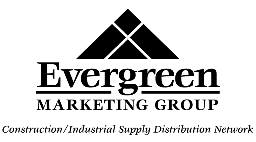 Mechanical & Electrical School of Products & Applications Evergreen Founders Training Center, Farmers Branch, TXTentative Agenda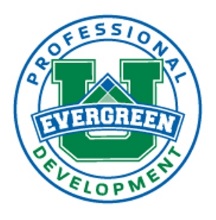 